IEEE P802.11
Wireless LANsDiscussion for CID 7036.The table below shows the added EDCA based HE to the Format And Bandwidth table in the baseline standard. The commenter suggess for clarification of the field selection when device selects now the addition of EDCA based HE Format And Bandwidth. 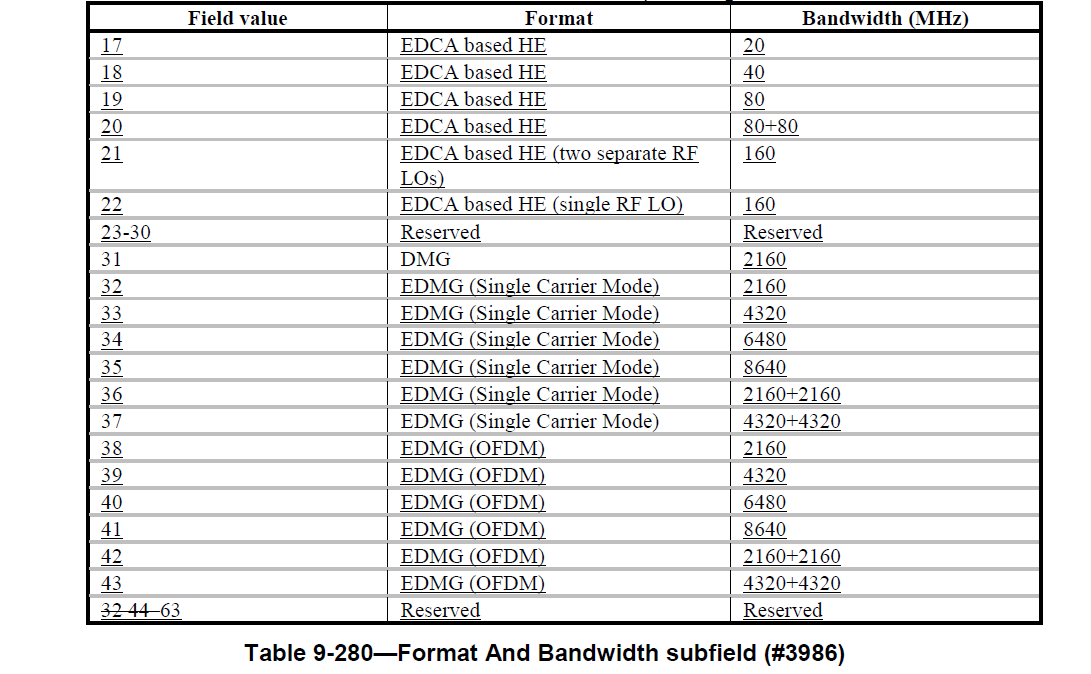 The format and bandwidth field for all values indicates two parameters: 1. The widest supported bandwidth for FTM and the format, however for the 80+80, 160 single LO and 160 two separate LOs it also indicates the number of LOs. Support for 80MHz suggests also support for lower bandwidths of the same format, however support for single LO does not infer support for two LOs or vice versa. As mentioned above, the format and bandwidth field value also provides information of the supported formats:support for format VHT infer support for HT, support for HE infer support for VHT. However:support for EDMG and DMG formats of all kinds does not infer support of HE, VHT or HT mixed.support for HT does not infer support for non HTThis is detailed out in the paragraph in P.129 L.2:“The responding STA shall not indicate a VHT format if DMG, HT-mixed or non-HT format was requested. The responding STA shall not indicate an HT format if DMG or non-HT format was requested. The responding STAshall not indicate a DMG format if VHT, HT-mixed or non-HT format was requested.” The limitations on assignment should be expanded to the 11az HE format for EDCA based operation. The limitation on assignment should also be expanded to EDMG format selection when DMG is requested by initating STA. Also support for EDMG single carrir does not mean that support EDMG OFDMA.Resolution for CID 7036: TGaz editor change 802.11az D4.0 P.128 L.8-11 as follows:In the case requests for 160 MHz, the RSTA160 MHz bandwidth, Resolution for CID 7036: TGaz editor change 802.11az D4.0 P.128 L.40 to P.129L-11 as follows:When the request was successful— The RSTA shall indicate, in the Format And Bandwidth field, a format and bandwidth that it supports. The RSTA should indicate the same format and bandwidth in the Format And Bandwidth field as that requested by the ISTA, if the RSTA supports this. The RSTA shall not a bandwidth wider than requestedVHTformat if DMG, HT-mixed or non-HT format was requestedan HT format if DMG or non-HT format was requesteda DMG format if VHT, HT-mixed or non-HT format was requested (#2466, #2465) EDCA based HE format only if EDCA based HE was requested, see 26.17.2 (HE BSS operation in the 6GHz band), and the STA is operating in the 6 GHz band; otherwise the STA shall not indicate EDCA based HE formatReferences:[1] Draft P802.11az_D4.0[2] IEEE Std 802.11-2020SA1 Comment Resolution for CID 7036SA1 Comment Resolution for CID 7036SA1 Comment Resolution for CID 7036SA1 Comment Resolution for CID 7036SA1 Comment Resolution for CID 7036Date:  2022-2-9Date:  2022-2-9Date:  2022-2-9Date:  2022-2-9Date:  2022-2-9Author(s):Author(s):Author(s):Author(s):Author(s):NameAffiliationAddressPhoneEmailAli RaissiniaQualcomm Inc.alirezar@qti.qualcomm.comJonathan SegevInteljonathan.segev@intel.comAssaf Kasher Qualcomm Inc.akasher@qti.qualcomm.comCIDClause Number(C)Page(C)Line(C)CommentProposed ChangeResolution70369.4.2.167671Table 9-280 "Format and Bandwidth" - Previously the entries in the table implied a sort of backward compatibility, as in a larger value signalled support of all smaller values, how is that now handled?Double check text in "11.21.6.4.2 EDCA based ranging measurement exchange" to see if new table entries need additional languageRevised TGaz editor make the changes identified below in 11-22-0297-00-00az Comment resolution for CID7036 https://mentor.ieee.org/802.11/dcn/21/11-22-0297-00-00az-comment-resolutions-for-cid7036.docx